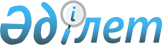 Об утверждении Правил выдачи разрешений на сжигание сырого газа в факелахПриказ Министра энергетики Республики Казахстан от 25 апреля 2018 года № 140. Зарегистрирован в Министерстве юстиции Республики Казахстан 17 мая 2018 года № 16902.      Примечание РЦПИ!Вводится в действие с 29.06.2018.       В соответствии с пунктом 4 статьи 146 Кодекса Республики Казахстан "О недрах и недропользовании" и подпунктом 1) статьи 10 Закона Республики Казахстан "О государственных услугах" ПРИКАЗЫВАЮ:      Сноска. Преамбула - в редакции приказа Министра энергетики РК от 06.10.2021 № 314 (вводится в действие по истечении шестидесяти календарных дней после дня его первого официального опубликования).
       1. Утвердить прилагаемые Правила выдачи разрешений на сжигание сырого газа в факелах.       2. Признать утратившими силу некоторые приказы Министра энергетики Республики Казахстан согласно приложению к настоящему приказу.      3. Департаменту государственной инспекции в нефтегазовом комплексе Министерства энергетики Республики Казахстан в установленном законодательством Республики Казахстан порядке обеспечить:      1) государственную регистрацию настоящего приказа в Министерстве юстиции Республики Казахстан;      2) в течение десяти календарных дней со дня государственной регистрации настоящего приказа направление его копии в бумажном и электронном виде на казахском и русском языках в Республиканское государственное предприятие на праве хозяйственного ведения "Республиканский центр правовой информации Министерства юстиции Республики Казахстан" для официального опубликования и включения в Эталонной контрольный банк нормативных правовых актов Республики Казахстан;      3) в течение десяти календарных дней после государственной регистрации настоящего приказа направление его копии на официальное опубликование в периодические печатные издания;      4) размещение настоящего приказа на интернет-ресурсе Министерства энергетики Республики Казахстан после его официального опубликования;      5) в течение десяти рабочих дней после государственной регистрации настоящего приказа в Министерстве юстиции Республики Казахстан представление в Департамент юридической службы Министерства энергетики Республики Казахстан сведений об исполнении мероприятий, предусмотренных подпунктами 2), 3) и 4) настоящего пункта.      4. Контроль за исполнением настоящего приказа возложить на курирующего вице-министра энергетики Республики Казахстан.      5. Настоящий приказ вводится в действие с 29 июня 2018 года и подлежит официальному опубликованию.      "СОГЛАСОВАН"Министр информациии коммуникацийРеспублики КазахстанД. Абаев26 апреля 2018 года      "СОГЛАСОВАН"Министр национальной экономикиРеспублики КазахстанТ. Сулейменов3 мая 2018 года Правила выдачи разрешений на сжигание сырого газа в факелах       Сноска. Правила - в редакции приказа и.о. Министра энергетики РК от 13.06.2023 № 221 (вводится в действие по истечении шестидесяти календарных дней после дня его первого официального опубликования). Глава 1. Общие положения       1. Настоящие Правила выдачи разрешений на сжигание сырого газа в факелах (далее – Правила) разработаны в соответствии с пунктом 4 статьи 146 Кодекса Республики Казахстан "О недрах и недропользовании" (далее – Кодекс), подпунктом 1) статьи 10 Закона Республики Казахстан "О государственных услугах" (далее – Закон) и определяют порядок выдачи разрешений на сжигание сырого газа в факелах.      2. В настоящих Правилах используются следующие основные понятия:      1) Единый контакт-центр – юридическое лицо, определенное уполномоченным органом в сфере оказания государственных услуг, выполняющее функции информационно-справочной службы по предоставлению услугополучателям информации по вопросам оказания государственных и иных услуг, а также государственным органам – информации по вопросам оказания информационно-коммуникационных услуг;      2) государственная услуга – одна из форм реализации отдельных государственных функций или их совокупности, осуществляемых по обращению или без обращения услугополучателей и направленных на реализацию их прав, свобод и законных интересов, предоставление им соответствующих материальных или нематериальных благ;      3) государственная информационная система разрешений и уведомлений – информационная система, являющаяся компонентом "электронного правительства", предназначенная для осуществления в электронном виде лицензирования, разрешительных процедур в части получения разрешения с присвоением идентификационного номера, направления уведомления заявителем и обеспечения этих процессов;      4) веб-портал "электронного правительства" (далее – портал) – информационная система, представляющая собой единое окно доступа ко всей консолидированной правительственной информации, включая нормативную правовую базу, и к государственным услугам, услугам по выдаче технических условий на подключение к сетям субъектов естественных монополий и услугам субъектов квазигосударственного сектора, оказываемым в электронной форме;      5) электронная цифровая подпись (далее – ЭЦП) – набор электронных цифровых символов, созданный средствами электронной цифровой подписи и подтверждающий достоверность электронного документа, его принадлежность и неизменность содержания.      3. Выдача разрешений на сжигание сырого газа в факелах осуществляется:      1) при испытании объектов скважин;      2) при пробной эксплуатации месторождения;      3) при технологически неизбежном сжигании сырого газа.       4. Перечень основных требований к оказанию государственной услуги "Выдача разрешения на сжигание сырого газа в факелах" (далее – Перечень основных требований к оказанию государственной услуги) приведен в приложении 1 к настоящим Правилам. Глава 2. Порядок выдачи разрешений на сжигание сырого газа в факелах Параграф 1. Выдача разрешений на сжигание сырого газа в факелах при испытании объектов скважин      5. Сжигание сырого газа при испытании объектов скважины допускается в соответствии с утвержденным недропользователем (оператором по контракту на недропользование, доверительным управляющим) (далее – заявитель) и получившим положительные заключения предусмотренных Кодексом экспертиз базовым проектным документом для проведения операций по недропользованию или анализом разработки на срок, предусмотренный утвержденным заявителем планом испытания объектов скважин, не превышающий девяносто дней для каждого объекта скважины.      Сжигание сырого газа при испытании объектов скважины также допускается в соответствии с утвержденным проектным документом, действовавшим до введения в действие Кодекса на срок, предусмотренный утвержденным заявителем планом испытания объектов скважин, не превышающий девяносто дней для каждого объекта скважины.      6. Заявитель для получения разрешения при проведении испытании объектов скважины направляет в уполномоченный орган в области углеводородов посредством портала документы, необходимые для оказания государственной услуги, указанные в пункте 8 Перечня основных требований к оказанию государственной услуги.      7. План испытания объектов скважины, в том числе по фактическим или проектным к бурению скважинам, заявителем составляется:       в период разведки на срок, не превышающий срок периода разведки, а также срок действия проектного документа, указанного в пункте 5 настоящих Правил;       в период добычи на срок, не превышающий срок периода добычи, а также срок действия проектного документа, указанного в пункте 5 настоящих Правил. Параграф 2. Выдача разрешений на сжигание сырого газа в факелах при пробной эксплуатации месторождения, технологически неизбежном сжигании сырого газа      8. При пробной эксплуатации месторождения, технологически неизбежном сжигании сырого газа для получения разрешения представляются документы, необходимые для оказания государственной услуги, указанные в пункте 8 Перечня основных требований к оказанию государственной услуги.      9. Заявителем разрешение при пробной эксплуатации месторождения запрашивается на срок, не превышающий срок периода разведки, а также срок действия проекта пробной эксплуатации и программы развития переработки сырого газа.       Заявителем разрешение при технологически неизбежном сжигании сырого газа запрашивается на срок, не превышающий срок периода добычи, а также срок действия базового проектного документа, анализа разработки или проектного документа, утвержденного до введения в действие Кодекса, и программы развития переработки сырого газа.       10. В случае подачи заявления для получения разрешения при пробной эксплуатации месторождения, технологически неизбежном сжигании сырого газа, заявляемым периодом сжигания, указывается период в соответствии с утвержденной уполномоченным органом в области углеводородов программой развития переработки сырого газа согласно пункту 3 статьи 147 Кодекса, за вычетом истекших дней такого периода с даты подачи заявления и вычетом срока выдачи разрешения уполномоченным органом в области углеводородов с соответствующим перерасчетом объема сжигаемого сырого газа. Параграф 3. Рассмотрение заявлений уполномоченным органом на выдачу разрешений на сжигание сырого газа в факелах      11. В день поступления заявления сотрудник канцелярии уполномоченного органа в области углеводородов осуществляет прием и регистрацию документов, и передает зарегистрированные документы руководителю ответственного структурного подразделения, который определяет ответственного исполнителя структурного подразделения.      При подаче заявителем документов, указанных в пункте 8 Перечня основных требований к оказанию государственной услуги, подтверждением принятия заявления через портал является статус о принятии запроса, который отображается в "личном кабинете" заявителя.      Сотрудник ответственного структурного подразделения уполномоченного органа в области углеводородов в течение двух рабочих дней с момента регистрации документов, указанных в пункте 8 Перечня основных требований к оказанию государственной услуги, проверяет полноту представленных документов.      Сведения о документах удостоверяющие личность, государственной регистрации (перерегистрации) юридического лица, уполномоченный орган получает из соответствующих государственных информационных систем через шлюз "электронного правительства".       При предоставлении заявителем неполного пакета документов сотрудник ответственного структурного подразделения уполномоченного органа в области углеводородов в сроки, указанные в части третьей настоящего пункта, готовит мотивированный отказ в дальнейшем рассмотрении заявления по форме, согласно приложению 2 к настоящим Правилам.      Мотивированный отказ в дальнейшем рассмотрении заявления, подписанный ЭЦП руководителя ответственного структурного подразделения уполномоченного органа в области углеводородов, направляется заявителю в форме электронного документа.      12. При предоставлении заявителем для получения разрешения на сжигание сырого газа в факелах при испытании объектов скважины полного пакета документов, предусмотренных в пункте 8 Перечня основных требований к оказанию государственной услуги, сотрудник ответственного структурного подразделения уполномоченного органа в области углеводородов в течение шести рабочих дней рассматривает их на соответствие требованиям, установленным настоящими Правилами.       При предоставлении заявителем для получения разрешения на сжигание сырого газа в факелах при пробной эксплуатации месторождения, технологически неизбежном сжигании сырого газа полного пакета документов, предусмотренных в пункте 8 Перечня основных требований к оказанию государственной услуги, сотрудник ответственного структурного подразделения уполномоченного органа в области углеводородов в сроки, указанные в части третьей пункта 11 настоящих Правил, рассматривает их на соответствие требованиям, установленным настоящими Правилами.       При достоверности представленных документов и сведений, и их соответствия требованиям, установленным настоящими Правилами, сотрудник ответственного структурного подразделения уполномоченного органа в области углеводородов в сроки, указанные в части третьей пункта 11 настоящих Правил, готовит разрешение на сжигание сырого газа в факелех (далее – разрешение) по форме, согласно приложению 3 к настоящим Правилам либо по основаниям, указанным в пункте 9 Перечня основных требований к оказанию государственной услуги, мотивированный отказ в выдаче разрешения по форме, согласно приложению 2 к настоящим Правилам, и направляет заявителю.       13. В случае принятия предварительного решения об отказе в оказании государственной услуги на сжигание сырого газа в факелах при испытании объектов скважины по основаниям, указанным в пункте 9 Перечня основных требований к оказанию государственной услуги, уполномоченный орган в области углеводородов не позднее чем за 3 (три) рабочих дня до завершения срока оказания государственной услуги согласно статье 73 Административного процедурно-процессуального кодекса Республики Казахстан (далее – АППК РК) направляет заявителю уведомление о предварительном решении об отказе в оказании государственной услуги, а также времени и месте проведения заслушивания для возможности выразить заявителю позицию по предварительному решению по форме, согласно приложению 4 к настоящим Правилам.       Процедура заслушивания проводится в соответствии со статьей 73 АППК РК.       По результатам заслушивания уполномоченный орган в области углеводородов принимает решение выдать разрешение по форме, согласно приложению 3 к настоящим Правилам, либо отказать в выдаче разрешения на сжигание сырого газа путем предоставления мотивированного отказа в выдаче разрешения по форме, согласно приложению 2 к настоящим Правилам.      14. Уполномоченный орган в области углеводородов обеспечивает внесение данных о стадии оказания государственной услуги в информационную систему мониторинга оказания государственных услуг.      При оказании государственной услуги посредством государственной информационной системы разрешений и уведомлений данные о стадии оказания государственной услуги поступают в автоматическом режиме в информационную систему мониторинга оказания государственных услуг.      15. Уполномоченным органом в области углеводородов в течение трех рабочих дней с даты утверждения нормативного правового акта о внесении изменений и (или) дополнений в настоящие Правила направляется информация о внесенных изменениях и (или) дополнениях оператору информационно-коммуникационной инфраструктуры "электронного правительства" и в Единый контакт-центр.      16. Для обжалования решений, действий (бездействий) уполномоченного органа в области углеводородов и (или) его должностных лиц по вопросам оказания государственных услуг жалоба подается не позднее 3 (трех) месяцев со дня, когда заявителю стало известно о принятии административного акта или совершении действий (бездействий) уполномоченного органа:      в орган, рассматривающий жалобу (вышестоящий административный орган и (или) должностное лицо);      в уполномоченный орган по оценке и контролю за качеством оказания государственных услуг;      на имя руководства уполномоченного органа в области углеводородов, непосредственно оказывающего государственную услугу.       Жалоба заявителя в соответствии с пунктом 2 статьи 25 Закона подлежит рассмотрению:      Уполномоченным органом в области углеводородов, непосредственно оказывающим государственную услугу, в течение 5 (пяти) рабочих дней со дня ее регистрации;      уполномоченным органом по оценке и контролю за качеством оказания государственных услуг в течение 15 (пятнадцати) рабочих дней со дня ее регистрации.       Срок рассмотрения жалобы уполномоченным органом в области углеводородов, уполномоченным органом по оценке и контролю за качеством оказания государственных услуг в соответствии с пунктом 4 статьи 25 Закона продлевается не более чем на 10 (десять) рабочих дней в случаях необходимости:       1) проведения дополнительного изучения или проверки по жалобе либо проверки с выездом на место;      2) получения дополнительной информации.      В случае продления срока рассмотрения жалобы должностное лицо, наделенное полномочиями по рассмотрению жалоб, в течение 3 (трех) рабочих дней с момента продления срока рассмотрения жалобы сообщает в электронной форме (при подаче жалобы в электронном виде) заявителю, подавшему жалобу, о продлении срока рассмотрения жалобы с указанием причин продления.       В случае поступления жалобы в соответствии с пунктом 4 статьи 91 АППК РК уполномоченным органом в области углеводородов направляется в орган, рассматривающий жалобу в течение 3 (трех) рабочих дней со дня ее поступления. Жалоба уполномоченным органом в области углеводородов не направляется в орган, рассматривающий жалобу в случае принятия благоприятного акта, совершения административного действия, полностью удовлетворяющие требования, указанные в жалобе, в течение трех рабочих дней со дня поступления жалобы.      Срок рассмотрения жалобы органом, рассматривающим жалобу, составляет 20 (двадцать) рабочих дней со дня поступления жалобы.       17. В случае несогласия с решением органа, рассматривающего жалобу, заявитель обращается в другой орган, рассматривающий жалобу или в суд в соответствии с пунктом 6 статьи 100 АППК РК. Перечень основных требований к оказанию государственной услуги
"Выдача разрешения на сжигание сырого газа в факелах" Заявление для получения разрешений на сжигание сырого газа в факелах      В ________________________________________________________________(полное наименование уполномоченного органа в области углеводородов)от ________________________________________________________________(фамилия, имя, отчество (в случае наличия) физического лица, индивидуальныйидентификационный номер, полное наименование юридического лица, адресместонахождения, бизнес-идентификационный номер, контактные данные(номер телефона, адрес электронной почты)__________________________________________________________________(месторождение (структура); номер скважины*)__________________________________________________________________(объем сжигания сырого газа на заявляемый год с указанием периода сжигания(млн. м3) __________________________________________________________(название, номер, дата и срок действия проектного документа для проведенияопераций по недропользованию)___________________________________________________________________(расчет нормативов и объемов сжигания сырого газа согласно методике,утверждаемой уполномоченным органом в области углеводородов)Данные о скважине: *      * для получения разрешения на сжигание сырого газа при испытании объектов скважин;Перечень прилагаемых документов:1. ________________________________2. ________________________________Настоящим подтверждается, что заявитель согласен на использование персональныхданных ограниченного доступа, составляющих охраняемую законом тайну,содержащихся в информационных системах, при выдаче разрешения.Руководитель _____________________________________________________(фамилия, имя, отчество (в случае наличия)) Электронно-цифровая подпись "___" __________ 20___ года Уведомление      Выдано _________________________________________________________(полное наименование заявителя)Настоящим ГО ___________________________________________________(полное наименование уполномоченного органа)рассмотрев Ваше заявление от [Дата заявки] года № [Номер заявки] уполномоченныйорган в области углеводородов уведомляет о возможности выразить_____________________________________________________________________(полное наименование заявителя) позицию по предварительному решениюпо результатам оказания государственной услуги "Выдача разрешения на сжиганиесырого газа в факелах"в ____________________________________________________________________(дата, время и место проведения заслушивания)Руководитель уполномоченного органа ________________________________________________________________________________________________________(фамилия, имя, отчество (при его наличии), должность руководителяуполномоченного органа)Дата и время направления уведомления:"___"_______20__года "__"час "__"мин Перечень
некоторых приказов Министра энергетики Республики Казахстан, подлежащих
признанию утратившими силу       1. Приказ Министра энергетики Республики Казахстан от 14 ноября 2014 года № 126 "Об утверждении Правил выдачи разрешений на сжигание в факелах попутного и (или) природного газа при испытании объектов скважин, пробной эксплуатации месторождения, технологически неизбежном сжигании газа при пусконаладке, эксплуатации, техническом обслуживании и ремонтных работах технологического оборудования" (зарегистрирован в Реестре государственной регистрации нормативных правовых актов за № 10023, опубликован 28 января 2015 года в информационно-правовой системе "Әділет");       2. Приказ Министра энергетики Республики Казахстан от 23 февраля 2015 года № 128 "О внесении изменений в приказ Министра энергетики Республики Казахстан от 14 ноября 2014 года № 126 "Об утверждении Правил выдачи разрешений на сжигание в факелах попутного и (или) природного газа при испытании объектов скважин, пробной эксплуатации месторождения, технологически неизбежном сжигании газа при пусконаладке, эксплуатации, техническом обслуживании и ремонтных работах технологического оборудования" (зарегистрирован в Реестре государственной регистрации нормативных правовых актов за № 10784, опубликован 5 мая 2015 года в информационно-правовой системе "Әділет");       3. Пункт 2 Перечня приказов Министра энергетики Республики Казахстан, в которые вносятся изменения, утвержденных приказом Министра энергетики Республики Казахстан от 10 ноября 2015 года № 639 "О внесении изменений в некоторые приказы Министра энергетики Республики Казахстан" (зарегистрирован в Реестре государственной регистрации нормативных правовых актов за № 13100, опубликован 5 марта 2016 года в информационно-правовой системе "Әділет");       4. Приказ Министра энергетики Республики Казахстан от 14 мая 2016 года № 204 "О внесении изменений в приказ Министра энергетики Республики Казахстан от 14 ноября 2014 года № 126 "Об утверждении Правил выдачи разрешений на сжигание в факелах попутного и (или) природного газа при испытании объектов скважин, пробной эксплуатации месторождения, технологически неизбежном сжигании газа при пусконаладке, эксплуатации, техническом обслуживании и ремонтных работах технологического оборудования" (зарегистрирован в Реестре государственной регистрации нормативных правовых актов за № 13862, опубликован 22 июля 2017 года в информационно-правовой системе "Әділет").© 2012. РГП на ПХВ «Институт законодательства и правовой информации Республики Казахстан» Министерства юстиции Республики Казахстан      Министр энергетикиРеспублики Казахстан К. БозумбаевУтверждены
приказом Министра энергетики
Республики Казахстан
от 25 апреля 2018 года №140Приложение 1
к Правилам выдачи разрешений
на сжигание сырого
газа в факелахНаименование государственной услуги "Выдача разрешения на сжигание сырого газа в факелах".Наименование подвидов государственной услуги:1. При испытании объектов скважин;2. При пробной эксплуатации месторождения;3. При технологически неизбежном сжигании сырого газа.Наименование государственной услуги "Выдача разрешения на сжигание сырого газа в факелах".Наименование подвидов государственной услуги:1. При испытании объектов скважин;2. При пробной эксплуатации месторождения;3. При технологически неизбежном сжигании сырого газа.Наименование государственной услуги "Выдача разрешения на сжигание сырого газа в факелах".Наименование подвидов государственной услуги:1. При испытании объектов скважин;2. При пробной эксплуатации месторождения;3. При технологически неизбежном сжигании сырого газа.Наименование государственной услуги "Выдача разрешения на сжигание сырого газа в факелах".Наименование подвидов государственной услуги:1. При испытании объектов скважин;2. При пробной эксплуатации месторождения;3. При технологически неизбежном сжигании сырого газа.1. Наименование услугодателя  Наименование услугодателя Министерство энергетики Республики Казахстан2. Способы предоставления государственной услуги  Способы предоставления государственной услуги Прием заявлений и выдача результатов оказания государственной услуги осуществляется посредством веб-портала "электронного правительства" www.egov.kz, www.elicense.kz.3.Срок оказания государственной услугиСрок оказания государственной услуги1) при выдаче разрешения на сжигание сырого газа в факелах при испытании объектов скважин – 8 (восемь) рабочих дней.2) при выдаче разрешения на сжигание сырого газа в факелах при пробной эксплуатации месторождения, технологически неизбежном сжигании сырого газа – 2 (два) рабочих дня.4.Форма оказания государственной услугиФорма оказания государственной услугиЭлектронная (частично автоматизированная).5.Результат оказания государственной услугиРезультат оказания государственной услугиРазрешение на сжигание сырого газа в факелах либо мотивированный отказ в оказании государственной услуги.6.Размер оплаты, взимаемой с услугополучателя при оказании государственной услуги, и способы ее взимания в случаях, предусмотренных законодательством Республики КазахстанРазмер оплаты, взимаемой с услугополучателя при оказании государственной услуги, и способы ее взимания в случаях, предусмотренных законодательством Республики КазахстанГосударственная услуга оказывается бесплатно физическим и юридическим лицам.7.График работы услугодателя и объектов информацииГрафик работы услугодателя и объектов информации 1) услугодателя – с понедельника по пятницу, в соответствии с установленным графиком работы с 9.00 до 18.30 часов, за исключением выходных и праздничных дней, согласно Трудовому кодексу Республики Казахстан (далее – Кодекс), с перерывом на обед с 13.00 часов до 14.30 часов;2) портала – круглосуточно, за исключением технических перерывов в связи с проведением ремонтных работ (при обращении услугополучателя после окончания рабочего времени, в выходные и праздничные дни, согласно Кодексу, прием заявлений и выдача результатов оказания государственной услуги осуществляется следующим рабочим днем).8.Перечень документов и сведений, истребуемых у услугополучателя для оказания государственной услугиПеречень документов и сведений, истребуемых у услугополучателя для оказания государственной услугиНа портал:при испытании объектов скважин: 1) заявление для получения разрешений на сжигание в факелах сырого газа (далее – заявление) по форме согласно приложению к Перечню основных требований к оказанию государственной услуги "Выдача разрешения на сжигание сырого газа в факелах";2) электронная копия утвержденного услугополучателем плана испытания объектов скважины;3) в случае не проведения работ по испытанию объектов скважины в рамках ранее полученного разрешения услугополучатель прикрепляет электронную копию подтверждающего документа, объясняющего причины их не проведения; при пробной эксплуатации месторождения, технологически неизбежном сжигании сырого газа представляется заявление по форме согласно приложению к Перечню основных требований к оказанию государственной услуги "Выдача разрешения на сжигание сырого газа в факелах".9.Основания для отказа в оказании государственной услуги, установленные законодательством Республики КазахстанОснования для отказа в оказании государственной услуги, установленные законодательством Республики Казахстан1) установление недостоверности документов, представленных услугополучателем для получения разрешения, и (или) данных (сведений), содержащихся в них; 2) несоответствие услугополучателя и (или) представленных материалов, объектов, данных и сведений, необходимых для выдачи разрешения, установленными Кодексом Республики Казахстан "О недрах и недропользовании" и Правилами выдачи разрешений на сжигание сырого газа в факелах, утвержденными приказом Министра энергетики Республики Казахстан от 25 апреля 2018 года № 140 (зарегистрирован в Реестре государственной регистрации нормативных правовых актов за № 16902);3) в отношении услугополучателя имеется вступившее в законную силу решение (приговор) суда о запрещении деятельности или отдельных видов деятельности, требующих получения государственной услуги;4) в отношении услугополучателя имеется вступившее в законную силу решение суда, на основании которого услугополучатель лишен специального права, связанного с получением государственной услуги.10. Иные требования с учетом особенностей оказания государственной услуги, в том числе оказываемой в электронной форме  Иные требования с учетом особенностей оказания государственной услуги, в том числе оказываемой в электронной форме 1) адреса мест оказания государственной услуги размещены на:интернет-ресурсе Министерства энергетики Республики Казахстан: www.gov.kz в разделе "Государственные услуги";портале;2) услугополучатель имеет возможность получения государственной услуги в электронной форме посредством портала при условии наличия электронной цифровой подписи;3) услугополучатель имеет возможность получения информации о порядке и статусе оказания государственной услуги в режиме удаленного доступа посредством "личного кабинета" портала, а также Единого контакт-центра по вопросам оказания государственных услуг;4) при оказании государственной услуги посредством портала доступна версия для слабовидящих;5) контактные телефоны справочных служб по вопросам оказания государственной услуги указаны на интернет-ресурсе www.gov.kz, раздел "Государственные услуги". Единый контакт-центр по вопросам оказания государственных услуг 1414, 8 800 080 7777.Приложение
к Перечню основных требований к оказанию
государственной услуги
"Выдача разрешения на
сжигание сырого газа
в факелах"Приложение
к Перечню основных требований к оказанию
государственной услуги
"Выдача разрешения на
сжигание сырого газа
в факелах"Приложение
к Перечню основных требований к оказанию
государственной услуги
"Выдача разрешения на
сжигание сырого газа
в факелах"ФормаФормаФормаНаименование и номер объектаОбъем, млн. м3ИнтервалКоличество дней сжигания сырого газа в факелах по объектам1234Приложение 2
к Правилам выдачи разрешений
на сжигание сырого
газа в факелахПриложение 2
к Правилам выдачи разрешений
на сжигание сырого
газа в факелахФормаФорма[Наименование УО(на государственном языке)]реквизиты УО на государственном языке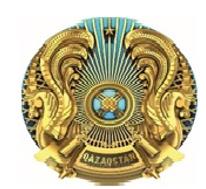 [Наименование УО(на русском языке)]реквизиты УО на русском языкеМотивированный отказв дальнейшем рассмотрении заявления/в выдаче разрешенияМотивированный отказв дальнейшем рассмотрении заявления/в выдаче разрешенияМотивированный отказв дальнейшем рассмотрении заявления/в выдаче разрешенияМотивированный отказв дальнейшем рассмотрении заявления/в выдаче разрешенияМотивированный отказв дальнейшем рассмотрении заявления/в выдаче разрешенияМотивированный отказв дальнейшем рассмотрении заявления/в выдаче разрешенияНомер: [Номер] Дата выдачи:[Дата выдачи]Номер: [Номер] Дата выдачи:[Дата выдачи]Номер: [Номер] Дата выдачи:[Дата выдачи][Наименование недропользователя (оператора по контракту на недропользование, доверительного управляющего)][Наименование недропользователя (оператора по контракту на недропользование, доверительного управляющего)][Наименование недропользователя (оператора по контракту на недропользование, доверительного управляющего)][Наименование УО], рассмотрев Ваше обращение от [Дата заявки] года№ [Номер заявки], сообщает ____________________________________[Причина отказа].[Наименование УО], рассмотрев Ваше обращение от [Дата заявки] года№ [Номер заявки], сообщает ____________________________________[Причина отказа].[Наименование УО], рассмотрев Ваше обращение от [Дата заявки] года№ [Номер заявки], сообщает ____________________________________[Причина отказа].[Наименование УО], рассмотрев Ваше обращение от [Дата заявки] года№ [Номер заявки], сообщает ____________________________________[Причина отказа].[Наименование УО], рассмотрев Ваше обращение от [Дата заявки] года№ [Номер заявки], сообщает ____________________________________[Причина отказа].[Наименование УО], рассмотрев Ваше обращение от [Дата заявки] года№ [Номер заявки], сообщает ____________________________________[Причина отказа].[Руководитель ответственного структурного подразделения уполномоченного органа в области углеводородов][Руководитель ответственного структурного подразделения уполномоченного органа в области углеводородов][фамилия, имя, отчество (при наличии)][фамилия, имя, отчество (при наличии)][фамилия, имя, отчество (при наличии)][фамилия, имя, отчество (при наличии)]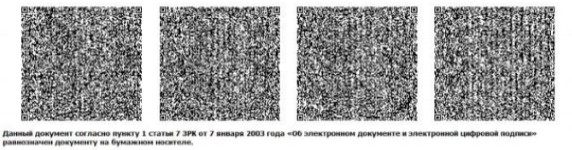 Приложение 3
к Правилам выдачи
разрешений на сжигание
сырого газа в факелахПриложение 3
к Правилам выдачи
разрешений на сжигание
сырого газа в факелахФормаФормаПриложение 4
к Правилам выдачи
разрешений на сжигание
сырого газа в факелахПриложение 4
к Правилам выдачи
разрешений на сжигание
сырого газа в факелахФормаФормаПриложение
к приказу Министра энергетики
Республики Казахстан
от 25 апреля 2018 года №140